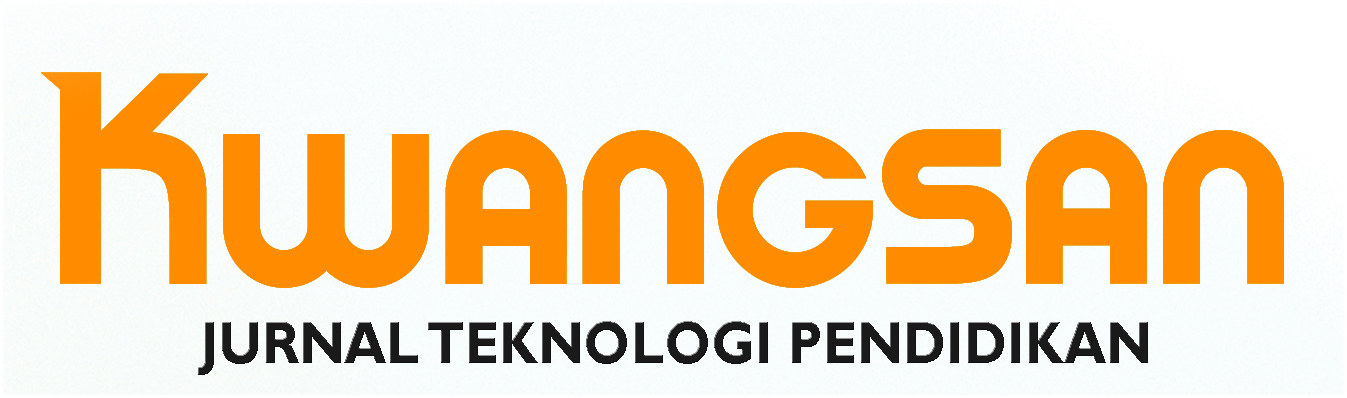 FORM REVISI MITRA BESTARI AJUDUL: NAMA PENULIS 1, 2, 3 : ROUNDTANGGALMASUKAN REVIEWERPERBAIKAN11122